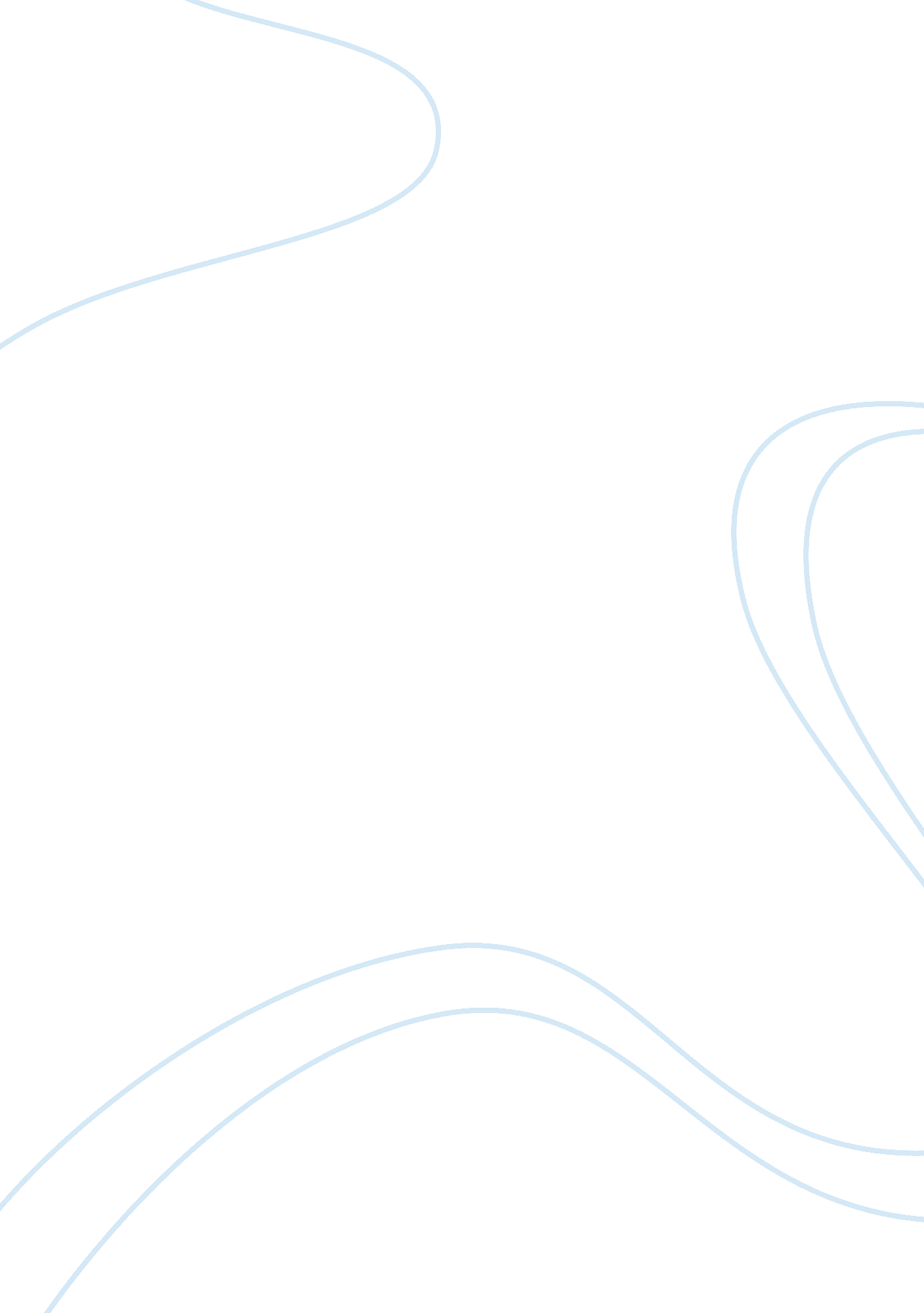 More on thinking well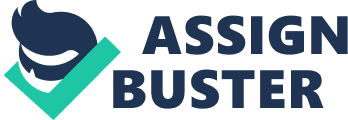 I believe that the most important attitude mentioned by Trimble is this; “ They link their sentences and paragraphs as meticulously as if they might face criminal charges for negligence” (Timber 10). The structure of the article differs from one theme to another. The importance of maintaining the link between sentences and paragraphs and structuring the paper in the most appropriate way is not just true for formal writing. Even such informal writing as blogging has a certain structure with its own requirements of links between sentences and paragraphs, that are much different from the requirements of formal writing, but it is this difference that distinguishes blogging from the formal writing. Without a proper structure or proper linkage between the sentences and paragraphs, a piece of writing is just a mess of words, conveying ideas in a haphazard manner, thus making it taxing for the readers to continue reading and leaving them confused and undone. Besides, writing any kind of paper is baseless if it does not serve the purpose. 